Ярославцы могут оплатить посещение детского сада на почтеВсе муниципальные дошкольные образовательные учреждения города Ярославля и Ярославской области принимают родительскую плату через отделения почтовой связи.Чтобы воспользоваться услугой, ярославцам достаточно прийти в любое почтовое отделение города с платежным документом об оплате посещения детского сада. В подтверждение внесения денежных средств на счет образовательного учреждения оператор выдаст квитанцию.Оплатить посещение детского сада можно и на дому с помощью почтальона, оснащенного мобильным почтово-кассовым терминалом.Вызвать мобильного почтальона на дом можно по телефону горячей линии Почты России 8 800 1 000 000 (звонок бесплатный) или воспользоваться услугой при очередном визите работника почты.Все данные о принятых с помощью мобильных почтово-кассовых терминалов платежах поступят напрямую в образовательное учреждение в режиме реального времени. Проведение платежа через терминал занимает несколько минут, по факту оплаты выдается чек.Информационная справка о филиалеВ состав УФПС Ярославской области – АО «Почта России» входит 11 обособленных структурных подразделений. На территории области расположено 428 отделений почтовой связи.Ежедневно в отделения почтовой связи региона обращаются более 44 тыс. граждан. В год филиал пересылает свыше 25 млн писем и 600 тыс. посылок, около 700 тыс. денежных переводов. пресс-релиз1 сентября 2020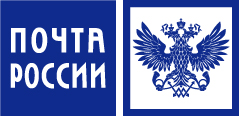 